Mateřská škola, Bojanov, okres Chrudim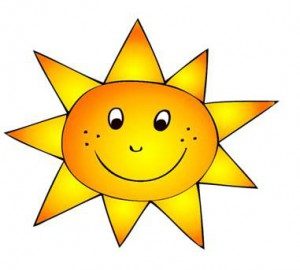 53826 Bojanov 61tel. 469 675173, 731 907561, e-mail: reditelstvi@msbojanov.cz , ID datové schránky: 434vya6ZÁPIS DO MŠ BOJANOV 2022/2023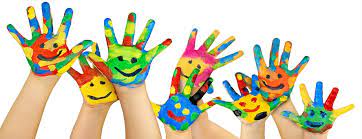 Zápis do naší školky proběhne:             5.5.2022     9:30 – 14:00 hod.Co s sebou : vyplněnou žádost o přijetí dítěte k předškolnímu vzdělávání s doložením řádného očkování dítěte potvrzením dětského lékaře, rodný list dítěte, doklad totožnosti zákonných zástupců. Žádost o přijetí /přihlášku/ si můžete vyzvednout v mateřské škole, nebo vytisknout na webových stránkách v oddíle zápis, jsou zde uveřejněná i kritéria pro přijetí.Povinnost povinného očkování se netýká dítěte, které plní povinné předškolní vzdělávání / dítě, které dosáhne k 31.8.2022 pěti let/.Po obdržení žádosti, Vám bude přiděleno registrační číslo, pod kterým bude zveřejněn seznam přijatých a nepřijatých dětí / vyvěšen v MŠ, zveřejněn na webových stránkách mateřské školy/. Na vydání rozhodnutí má ředitelka 30 dní.Kritéria pro přijetí do mateřské školy: přednostně budou přijaty děti, pro které je předškolní vzdělávání povinné s trvalým pobytem v Bojanově a spádových obcích, a děti ze společného školského obvodu / na základě dohody obcí /, dále děti, které před zahájením školního roku dosáhnou tří let a mají trvalý pobyt v Bojanově a spádových obcích. ZÁPIS PROBĚHNE OSOBNÍM PODÁNÍM ŽÁDOSTI V UVEDENÝ DEN A ČAS – ZÁKONNÝ ZÁSTUPCE S DÍTĚTEMBližší informace na tel. č. 469 675173, 731 907561, e-mail|: reditelstvi@msbojanov.czTěšíme se na setkání s Vámi a Vašimi dětmi.Dana Horáková, Dis., - ředitelka MŠV Bojanově, dne 21.3.2022